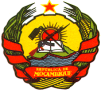 REPÚBLICA DE MOÇAMBIQUEINSTITUTO NACIONAL DE GESTÃO E REDUÇÃO DO RISCO DE DESASTRESPROGRAMA DE GESTÃO DO RISCO DE DESASTRES E RESILIÊNCIA EM MOÇAMBIQUE (P166437)Solicitação de Manifestação de InteresseElaboração dos Procedimentos Socioambientais para Actividades do Programa de Gestão de Risco de Desastres e Resiliência em Moçambique (Consultor Individual)Ref. MZ-INGC-126617-CS-QCBS									Data: 03 de Maio de 2021O Governo de Moçambique, através do Instituto Nacional de Gestão e Redução do Risco de Desastres (INGD) e o Ministério de Educação e Desenvolvimento Humano (MINEDH), recebeu um financiamento do Banco Mundial para implementar o Programa de Gestão do Risco de Desastres e Resiliência em Moçambique para um período de cinco anos (2019-2024) e pretende aplicar parte dos fundos para contratação de um consultor individual para Elaborar Procedimentos Socioambientais para actividades do Programa de Gestão de Risco de Desastres e Resiliência em Moçambique.O principal objectivo da consultoria é de elaborar procedimentos e directrizes específicas para várias actividades relacionadas com o Programa com enfoque de gestão, prontidão imediata e resposta aos desastres. Os serviços de consultoria incluem, mas não se limitam a: Elaborar Procedimentos de Gestão de Saúde e Segurança Ocupacional, nas acções de emergência e reconstrução pós-desastres, assim como Directrizes de saúde e segurança da comunidade; Elaborar um guião orientador com vista a minimização de riscos e impactos socioambientais das actividades financiadas pelo Programa durante o processo de resposta aos desastres;Desenhar um plano de monitorização e avaliação dos impactos ambientais, sociais, de saúde e segurança da comunidade e avaliação do desempenho ambiental e social de forma geral, relacionados com o Programa;Conceber códigos de conduta para todos os técnicos, parceiros, prestadores de serviços, voluntários assim como para os empreiteiros contratados, especialmente para as comunidades em situações vulneráveis e no contexto de desastre; Assim, o INGD através do Programa de Gestão do Risco de Desastres e Resiliência em Moçambique convida a consultores individuais para apresentarem Manifestações de Interesse para a realização da consultoria. Os consultores serão seleccionados de acordo com os procedimentos do Banco Mundial definidos no Regulamento de Aquisições do Banco Mundial para Mutuários da Financiamento de Projectos de Investimento (IPF) (datado de Julho de 2016, revisto em Novembro de 2017 e Agosto de 2018), o método de selecção será Consultor Individual. Espera-se que a consultoria tenha a duração de 60 dias úteis.Os critérios de avaliação das manifestações de interesse são: Qualificações Gerais;Experiência relevante para o objecto da consultoria; Habilidades analíticas e de comunicação em Português e InglêsOs candidatos interessados e com o perfil exigido deverão enviar as suas manifestações de interesse para os seguintes endereços electrónicos: ppintane@gmail.com, e Cc. Antonio.queface@gmail.com, até 19 de Maio de 2021, pelas 15.00 horas. O assunto do email deve conter a seguinte referência: Ref. MZ-INGC-126617-CS-QCBS.Os Termos de Referência podem ser obtidos através do seguinte web: www.ingd.gov.mz/anuncios. Endereço:Instituto Nacional de Gestão e Redução do Risco de DesastresPrograma de Gestão do Risco de Desastres e Resiliência em MoçambiqueRua do Gare de Mercadorias, AV. Das FPLM – MaputoTelefone: 21477211/22 